UNDER EMBARGO UNTIL OCT. 20, 2021 AT 12PM CEST/11AM BST/6AM ET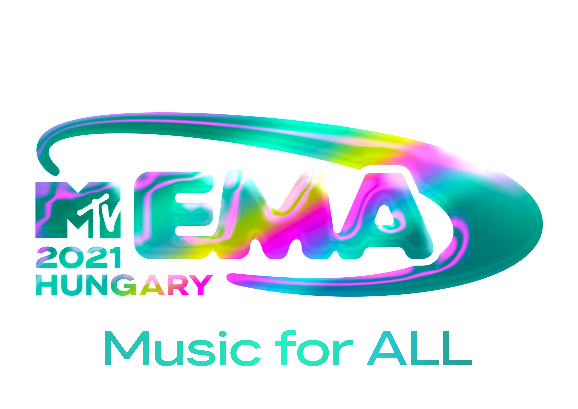 JUSTIN BIEBER LEADS “2021 MTV EMAs” NOMINATIONS FOLLOWED BY DOJA CAT, LIL NAS X, ED SHEERAN, OLIVIA RODRIGO AND THE KID LAROI FOR 28TH EDITION AIRING LIVE GLOBALLY ON NOVEMBER 14th FROM BUDAPEST, HUNGARYVOTING NOW OPEN AT MTVEMA.COMDOWNLOAD ASSETS HERESOCIAL TAGS: #MTVEMA @MTVEMA @VIACOM_INTLNEW YORK/BUDAPEST—OCT. 20, 2021—MTV today announced nominations for the “2021 MTV EMAs,” with frontrunner Justin Bieber securing eight nominations. Bieber’s nods include “Best Artist,” “Best Pop,” two “Best Song” noms for his global hits “Peaches” featuring Daniel Caesar and Giveon and “STAY” with The Kid LAROI, “Best Video” for “Peaches,” “Best Collaboration” alongside The Kid LAROI and “Biggest Fans.” Doja Cat and Lil Nas X follow Bieber with six nods each, both across “Best Song,” “Best Video” and “Best Collaboration.” British global superstar Ed Sheeran and EMA newcomers Olivia Rodrigo and The Kid LAROI follow closely with five nominations each, including “Best Pop” and “Best Song” for Sheeran and Rodrigo. The above artists’ nominations also include “Best Local Act” for each of their respective home countries.The “2021 MTV EMAs” will take place at the Papp László Budapest Sportaréna in Hungary, and broadcast live on MTV channels in 180 countries on Sunday, November 14 at 9:00pm CET.The 2021 MTV EMAs is sponsored by [CLICK HERE FOR A LIST OF ALL SPONSORS]. The official MTV EMA Red Carpet is presented by Zalando.Voting is now open at mtvema.com until November 10th at 11:59pm CET, so fans can cast votes beginning today.  COMPLETE LIST – 2021 MTV EMA NOMINEESBest ArtistDoja CatEd SheeranJustin BieberLady GagaLil Nas XThe WeekndBest PopBTSDoja CatDua LipaEd SheeranJustin BieberOlivia RodrigoBest SongDoja Cat ft. SZA - Kiss Me MoreEd Sheeran - Bad HabitsJustin Bieber - Peaches ft. Daniel Caesar, GiveonLil Nas X - MONTERO (Call Me By Your Name)Olivia Rodrigo - Drivers LicenseThe Kid LAROI, Justin Bieber – STAYBest VideoDoja Cat ft. SZA - Kiss Me MoreEd Sheeran - Bad HabitsJustin Bieber - Peaches ft. Daniel Caesar, GiveonLil Nas X - MONTERO (Call Me By Your Name)Normani ft. Cardi B - Wild SideTaylor Swift – willowBest CollaborationBlack Eyed Peas, Shakira  - GIRL LIKE MEBruno Mars, Anderson .Paak, Silk Sonic - Leave the Door OpenDoja Cat ft. SZA - Kiss Me MoreLil Nas X, Jack Harlow - INDUSTRY BABYThe Kid LAROI, Justin Bieber – STAYThe Weeknd & Ariana Grande - Save Your Tears (Remix)Best NewGiveonGriffOlivia RodrigoRauw AlejandroSaweetieThe Kid LAROIBest ElectronicCalvin HarrisDavid GuettaJoel CorryMarshmelloSkrillexSwedish House MafiaBest RockColdplayFoo FightersImagine DragonsKings Of LeonMåneskinThe KillersBest AlternativeHalseyLordeMachine Gun KellyTwenty One PilotsWILLOWYUNGBLUDBest LatinBad BunnyJ. BalvinMalumaRauw AlejandroRosalíaShakiraBest Hip HopCardi BDJ KhaledDrakeKanye WestMegan Thee StallionNicki MinajBest K-PopBTS LISAMonsta X NCT 127ROSÉTWICE Best GroupBTSImagine DragonsJonas BrothersLittle MixMåneskinSilk SonicBest Push24KGoldnFousheégirl in redGriffJC StewartJXDNLattoMadison BeerOlivia RodrigoRemi WolfSAINt JHNThe Kid LAROIBiggest FansAriana GrandeBLACKPINKBTSJustin BieberLady GagaTaylor SwiftVideo for GoodBillie Eilish  - Your PowerDemi Lovato - Dancing With The Devilgirl in red – SerotoninH.E.R. - Fight For YouHarry Styles - Treat People With KindnessLil Nas X - MONTERO (Call Me By Your Name)Best US Act (BEST LOCAL ACT*)Ariana GrandeDoja CatLil Nas XOlivia RodrigoTaylor Swift[INSERT BEST LOCAL ACT]*Justin Bieber (Canada), Doja Cat (US), Lil Nas X (US), Ed Sheeran (UK & Ireland), Olivia Rodrigo (US) and The Kid LAROI (Australia) are among those nominated for Best Local Act in their respective home regions. For more details, check with your local MTV PR representative for participating countries and respective local nominees. For artwork, press assets and further information please visit press.mtvema.com.To stay in tune with all things EMA, follow the show on Instagram, Twitter, TikTok and Facebook and follow the social conversation using #MTVEMA @MTVEMA.###ABOUT THE 2021 MTV EMAsThe MTV EMAs 2021 will broadcast across the globe on November 14th with a celebration of “Music for ALL.” One of the biggest global music awards shows of the year that celebrates the hottest artists from around the world, the MTV EMAs bring music fans a unique, multi-platform experience across MTV’s global network in 180 countries. Follow @MTVEMA on Facebook, Twitter, TikTok and Instagram, and join the conversation with #MTVEMA. Bruce Gillmer and Richard Godfrey are Executive Producers. Debbie Phillips and Chloe Mason are Producers.**Check local listings.PRESS CONTACTSChristine Woo / Christine.Woo@viacomcbs.com Christina Ringstrom / Christina.Ringstrom@viacomcbs.com Heather Brown / Heather.Brown@viacomcbs.com 